All Saints Catholic College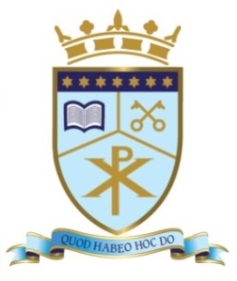 HEAD OF DEPARTMENTHumanities – History and Geography (TLR 2b)JOB DESCRIPTIONLead the assessment and recording of pupils’ performance and achievementTo keep self and department informed of up to date curricular and assessment developmentsLead the analysis of departmental progress and attainment data and implement interventions to raise the achievement of pupils and sub groups of pupilsTo ensure assessment and tracking data are accurate and inform teaching across the departmentLead and manage a department including the professional development and performance management of staffMonitor the quality of Teaching and Learning through lesson observations, work scrutiny, pupil voice, homework scrutiny, and departmental meetingsHave excellent standards of teaching and lead the development of teaching standards across members of the departmentLead the development of the departmental Scheme of Work, policies and initiatives, and accept responsibility for ensuring the scheme of work is taughtEnsure own knowledge of national subject specific developments is up to dateAccept responsibility for the resources given including textbooks and exercise books and to accept responsibility for maintenance of the department area, including inspirational displaysTeach across the whole age range and across all ability groups, therefore, setting appropriate work according to the needs of all childrenUndertake any other associated and appropriate teacher duties as required by the Humanities Department, including attendance at meetings.